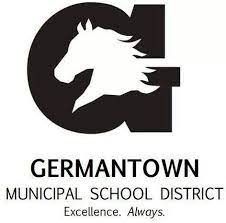 Individualized School Healthcare Plan (ISHP)Please attach applicable procedure and physician’s orders to this ISHPStudent Name:Student Name:DOB/ID #:DOB/ID #:Date:Date:School Site:Rm. #School Phone:School Phone:Physician Information:Physician Information:Physician Information:Physician Information:Physician Information:Physician Information:Physician Information:Physician Information:Physician Information:Physician Information:Physician Information:Physician Information:Physician Information:Name: Phone: Phone: Emergency Contacts:Emergency Contacts:Emergency Contacts:Emergency Contacts:Emergency Contacts:Emergency Contacts:Emergency Contacts:Emergency Contacts:Emergency Contacts:Emergency Contacts:Emergency Contacts:Emergency Contacts:Emergency Contacts:NameNameRelationshipRelationshipRelationshipPhonePhonePhonePhonePhonePhonePhonePhone1. 1. 2. 2. 3. 3. MEDICAL DIAGNOSIS/PROBLEM AND DESCRIPTION:MEDICAL DIAGNOSIS/PROBLEM AND DESCRIPTION:MEDICAL DIAGNOSIS/PROBLEM AND DESCRIPTION:MEDICAL DIAGNOSIS/PROBLEM AND DESCRIPTION:MEDICAL DIAGNOSIS/PROBLEM AND DESCRIPTION:MEDICAL DIAGNOSIS/PROBLEM AND DESCRIPTION:MEDICAL DIAGNOSIS/PROBLEM AND DESCRIPTION:MEDICAL DIAGNOSIS/PROBLEM AND DESCRIPTION:MEDICAL DIAGNOSIS/PROBLEM AND DESCRIPTION:MEDICAL DIAGNOSIS/PROBLEM AND DESCRIPTION:MEDICAL DIAGNOSIS/PROBLEM AND DESCRIPTION:MEDICAL DIAGNOSIS/PROBLEM AND DESCRIPTION:MEDICAL DIAGNOSIS/PROBLEM AND DESCRIPTION:ADHD stands for attention deficit hyperactivity disorder, a condition with symptoms such as inattentiveness, impulsivity, and hyperactivity. The symptoms differ from person to person. ADHD was formerly called ADD, or attention deficit disorder. Both children and adults can have ADHD, but the symptoms always begin in childhood. Individuals with ADHD may have trouble staying on task, managing time, being organized, setting goals, completing tasks.ADHD stands for attention deficit hyperactivity disorder, a condition with symptoms such as inattentiveness, impulsivity, and hyperactivity. The symptoms differ from person to person. ADHD was formerly called ADD, or attention deficit disorder. Both children and adults can have ADHD, but the symptoms always begin in childhood. Individuals with ADHD may have trouble staying on task, managing time, being organized, setting goals, completing tasks.ADHD stands for attention deficit hyperactivity disorder, a condition with symptoms such as inattentiveness, impulsivity, and hyperactivity. The symptoms differ from person to person. ADHD was formerly called ADD, or attention deficit disorder. Both children and adults can have ADHD, but the symptoms always begin in childhood. Individuals with ADHD may have trouble staying on task, managing time, being organized, setting goals, completing tasks.ADHD stands for attention deficit hyperactivity disorder, a condition with symptoms such as inattentiveness, impulsivity, and hyperactivity. The symptoms differ from person to person. ADHD was formerly called ADD, or attention deficit disorder. Both children and adults can have ADHD, but the symptoms always begin in childhood. Individuals with ADHD may have trouble staying on task, managing time, being organized, setting goals, completing tasks.ADHD stands for attention deficit hyperactivity disorder, a condition with symptoms such as inattentiveness, impulsivity, and hyperactivity. The symptoms differ from person to person. ADHD was formerly called ADD, or attention deficit disorder. Both children and adults can have ADHD, but the symptoms always begin in childhood. Individuals with ADHD may have trouble staying on task, managing time, being organized, setting goals, completing tasks.ADHD stands for attention deficit hyperactivity disorder, a condition with symptoms such as inattentiveness, impulsivity, and hyperactivity. The symptoms differ from person to person. ADHD was formerly called ADD, or attention deficit disorder. Both children and adults can have ADHD, but the symptoms always begin in childhood. Individuals with ADHD may have trouble staying on task, managing time, being organized, setting goals, completing tasks.ADHD stands for attention deficit hyperactivity disorder, a condition with symptoms such as inattentiveness, impulsivity, and hyperactivity. The symptoms differ from person to person. ADHD was formerly called ADD, or attention deficit disorder. Both children and adults can have ADHD, but the symptoms always begin in childhood. Individuals with ADHD may have trouble staying on task, managing time, being organized, setting goals, completing tasks.ADHD stands for attention deficit hyperactivity disorder, a condition with symptoms such as inattentiveness, impulsivity, and hyperactivity. The symptoms differ from person to person. ADHD was formerly called ADD, or attention deficit disorder. Both children and adults can have ADHD, but the symptoms always begin in childhood. Individuals with ADHD may have trouble staying on task, managing time, being organized, setting goals, completing tasks.ADHD stands for attention deficit hyperactivity disorder, a condition with symptoms such as inattentiveness, impulsivity, and hyperactivity. The symptoms differ from person to person. ADHD was formerly called ADD, or attention deficit disorder. Both children and adults can have ADHD, but the symptoms always begin in childhood. Individuals with ADHD may have trouble staying on task, managing time, being organized, setting goals, completing tasks.ADHD stands for attention deficit hyperactivity disorder, a condition with symptoms such as inattentiveness, impulsivity, and hyperactivity. The symptoms differ from person to person. ADHD was formerly called ADD, or attention deficit disorder. Both children and adults can have ADHD, but the symptoms always begin in childhood. Individuals with ADHD may have trouble staying on task, managing time, being organized, setting goals, completing tasks.ADHD stands for attention deficit hyperactivity disorder, a condition with symptoms such as inattentiveness, impulsivity, and hyperactivity. The symptoms differ from person to person. ADHD was formerly called ADD, or attention deficit disorder. Both children and adults can have ADHD, but the symptoms always begin in childhood. Individuals with ADHD may have trouble staying on task, managing time, being organized, setting goals, completing tasks.ADHD stands for attention deficit hyperactivity disorder, a condition with symptoms such as inattentiveness, impulsivity, and hyperactivity. The symptoms differ from person to person. ADHD was formerly called ADD, or attention deficit disorder. Both children and adults can have ADHD, but the symptoms always begin in childhood. Individuals with ADHD may have trouble staying on task, managing time, being organized, setting goals, completing tasks.ADHD stands for attention deficit hyperactivity disorder, a condition with symptoms such as inattentiveness, impulsivity, and hyperactivity. The symptoms differ from person to person. ADHD was formerly called ADD, or attention deficit disorder. Both children and adults can have ADHD, but the symptoms always begin in childhood. Individuals with ADHD may have trouble staying on task, managing time, being organized, setting goals, completing tasks.SYMPTOMS TO WATCH FOR:SYMPTOMS TO WATCH FOR:SYMPTOMS TO WATCH FOR:SYMPTOMS TO WATCH FOR:SYMPTOMS TO WATCH FOR:SYMPTOMS TO WATCH FOR:SYMPTOMS TO WATCH FOR:SYMPTOMS TO WATCH FOR:SYMPTOMS TO WATCH FOR:SYMPTOMS TO WATCH FOR:SYMPTOMS TO WATCH FOR:SYMPTOMS TO WATCH FOR:SYMPTOMS TO WATCH FOR:Are in constant motion, squirm and fidget, do not seem to listen, have trouble playing quietly, often talk excessively, interrupt or intrude on others, are easily distracted, do not finish tasks.Are in constant motion, squirm and fidget, do not seem to listen, have trouble playing quietly, often talk excessively, interrupt or intrude on others, are easily distracted, do not finish tasks.Are in constant motion, squirm and fidget, do not seem to listen, have trouble playing quietly, often talk excessively, interrupt or intrude on others, are easily distracted, do not finish tasks.Are in constant motion, squirm and fidget, do not seem to listen, have trouble playing quietly, often talk excessively, interrupt or intrude on others, are easily distracted, do not finish tasks.Are in constant motion, squirm and fidget, do not seem to listen, have trouble playing quietly, often talk excessively, interrupt or intrude on others, are easily distracted, do not finish tasks.Are in constant motion, squirm and fidget, do not seem to listen, have trouble playing quietly, often talk excessively, interrupt or intrude on others, are easily distracted, do not finish tasks.Are in constant motion, squirm and fidget, do not seem to listen, have trouble playing quietly, often talk excessively, interrupt or intrude on others, are easily distracted, do not finish tasks.Are in constant motion, squirm and fidget, do not seem to listen, have trouble playing quietly, often talk excessively, interrupt or intrude on others, are easily distracted, do not finish tasks.Are in constant motion, squirm and fidget, do not seem to listen, have trouble playing quietly, often talk excessively, interrupt or intrude on others, are easily distracted, do not finish tasks.Are in constant motion, squirm and fidget, do not seem to listen, have trouble playing quietly, often talk excessively, interrupt or intrude on others, are easily distracted, do not finish tasks.Are in constant motion, squirm and fidget, do not seem to listen, have trouble playing quietly, often talk excessively, interrupt or intrude on others, are easily distracted, do not finish tasks.Are in constant motion, squirm and fidget, do not seem to listen, have trouble playing quietly, often talk excessively, interrupt or intrude on others, are easily distracted, do not finish tasks.Are in constant motion, squirm and fidget, do not seem to listen, have trouble playing quietly, often talk excessively, interrupt or intrude on others, are easily distracted, do not finish tasks.HEALTH CARE ACTION PLAN:HEALTH CARE ACTION PLAN:HEALTH CARE ACTION PLAN:HEALTH CARE ACTION PLAN:HEALTH CARE ACTION PLAN:HEALTH CARE ACTION PLAN:HEALTH CARE ACTION PLAN:HEALTH CARE ACTION PLAN:HEALTH CARE ACTION PLAN:HEALTH CARE ACTION PLAN:HEALTH CARE ACTION PLAN:HEALTH CARE ACTION PLAN:HEALTH CARE ACTION PLAN:No single treatment is the answer for every student with ADHD. Each student's needs and personal history must be carefully considered and monitored.Treatment Plans: Special Education Programs   Psychological Intervention    Drug TreatmentMedication:Dosage:Time(s): No single treatment is the answer for every student with ADHD. Each student's needs and personal history must be carefully considered and monitored.Treatment Plans: Special Education Programs   Psychological Intervention    Drug TreatmentMedication:Dosage:Time(s): No single treatment is the answer for every student with ADHD. Each student's needs and personal history must be carefully considered and monitored.Treatment Plans: Special Education Programs   Psychological Intervention    Drug TreatmentMedication:Dosage:Time(s): No single treatment is the answer for every student with ADHD. Each student's needs and personal history must be carefully considered and monitored.Treatment Plans: Special Education Programs   Psychological Intervention    Drug TreatmentMedication:Dosage:Time(s): No single treatment is the answer for every student with ADHD. Each student's needs and personal history must be carefully considered and monitored.Treatment Plans: Special Education Programs   Psychological Intervention    Drug TreatmentMedication:Dosage:Time(s): No single treatment is the answer for every student with ADHD. Each student's needs and personal history must be carefully considered and monitored.Treatment Plans: Special Education Programs   Psychological Intervention    Drug TreatmentMedication:Dosage:Time(s): No single treatment is the answer for every student with ADHD. Each student's needs and personal history must be carefully considered and monitored.Treatment Plans: Special Education Programs   Psychological Intervention    Drug TreatmentMedication:Dosage:Time(s): No single treatment is the answer for every student with ADHD. Each student's needs and personal history must be carefully considered and monitored.Treatment Plans: Special Education Programs   Psychological Intervention    Drug TreatmentMedication:Dosage:Time(s): No single treatment is the answer for every student with ADHD. Each student's needs and personal history must be carefully considered and monitored.Treatment Plans: Special Education Programs   Psychological Intervention    Drug TreatmentMedication:Dosage:Time(s): No single treatment is the answer for every student with ADHD. Each student's needs and personal history must be carefully considered and monitored.Treatment Plans: Special Education Programs   Psychological Intervention    Drug TreatmentMedication:Dosage:Time(s): No single treatment is the answer for every student with ADHD. Each student's needs and personal history must be carefully considered and monitored.Treatment Plans: Special Education Programs   Psychological Intervention    Drug TreatmentMedication:Dosage:Time(s): No single treatment is the answer for every student with ADHD. Each student's needs and personal history must be carefully considered and monitored.Treatment Plans: Special Education Programs   Psychological Intervention    Drug TreatmentMedication:Dosage:Time(s): No single treatment is the answer for every student with ADHD. Each student's needs and personal history must be carefully considered and monitored.Treatment Plans: Special Education Programs   Psychological Intervention    Drug TreatmentMedication:Dosage:Time(s): STUDENT ATTENDANCESTUDENT ATTENDANCESTUDENT ATTENDANCESTUDENT ATTENDANCESTUDENT ATTENDANCESTUDENT ATTENDANCESTUDENT ATTENDANCESTUDENT ATTENDANCESTUDENT ATTENDANCESTUDENT ATTENDANCESTUDENT ATTENDANCESTUDENT ATTENDANCESTUDENT ATTENDANCE No Concerns              Concerning Absenteeism (5 – 9.9%)          	Chronic Absenteeism (> 10%)INTERVENTIONS Parent/Guardian Contact		 Attendance letter HIPAA/MD Contact			 Medical Referral Teacher(s) Collaboration		 SART/SARB No Concerns              Concerning Absenteeism (5 – 9.9%)          	Chronic Absenteeism (> 10%)INTERVENTIONS Parent/Guardian Contact		 Attendance letter HIPAA/MD Contact			 Medical Referral Teacher(s) Collaboration		 SART/SARB No Concerns              Concerning Absenteeism (5 – 9.9%)          	Chronic Absenteeism (> 10%)INTERVENTIONS Parent/Guardian Contact		 Attendance letter HIPAA/MD Contact			 Medical Referral Teacher(s) Collaboration		 SART/SARB No Concerns              Concerning Absenteeism (5 – 9.9%)          	Chronic Absenteeism (> 10%)INTERVENTIONS Parent/Guardian Contact		 Attendance letter HIPAA/MD Contact			 Medical Referral Teacher(s) Collaboration		 SART/SARB No Concerns              Concerning Absenteeism (5 – 9.9%)          	Chronic Absenteeism (> 10%)INTERVENTIONS Parent/Guardian Contact		 Attendance letter HIPAA/MD Contact			 Medical Referral Teacher(s) Collaboration		 SART/SARB No Concerns              Concerning Absenteeism (5 – 9.9%)          	Chronic Absenteeism (> 10%)INTERVENTIONS Parent/Guardian Contact		 Attendance letter HIPAA/MD Contact			 Medical Referral Teacher(s) Collaboration		 SART/SARB No Concerns              Concerning Absenteeism (5 – 9.9%)          	Chronic Absenteeism (> 10%)INTERVENTIONS Parent/Guardian Contact		 Attendance letter HIPAA/MD Contact			 Medical Referral Teacher(s) Collaboration		 SART/SARB No Concerns              Concerning Absenteeism (5 – 9.9%)          	Chronic Absenteeism (> 10%)INTERVENTIONS Parent/Guardian Contact		 Attendance letter HIPAA/MD Contact			 Medical Referral Teacher(s) Collaboration		 SART/SARB No Concerns              Concerning Absenteeism (5 – 9.9%)          	Chronic Absenteeism (> 10%)INTERVENTIONS Parent/Guardian Contact		 Attendance letter HIPAA/MD Contact			 Medical Referral Teacher(s) Collaboration		 SART/SARB No Concerns              Concerning Absenteeism (5 – 9.9%)          	Chronic Absenteeism (> 10%)INTERVENTIONS Parent/Guardian Contact		 Attendance letter HIPAA/MD Contact			 Medical Referral Teacher(s) Collaboration		 SART/SARB No Concerns              Concerning Absenteeism (5 – 9.9%)          	Chronic Absenteeism (> 10%)INTERVENTIONS Parent/Guardian Contact		 Attendance letter HIPAA/MD Contact			 Medical Referral Teacher(s) Collaboration		 SART/SARB No Concerns              Concerning Absenteeism (5 – 9.9%)          	Chronic Absenteeism (> 10%)INTERVENTIONS Parent/Guardian Contact		 Attendance letter HIPAA/MD Contact			 Medical Referral Teacher(s) Collaboration		 SART/SARB No Concerns              Concerning Absenteeism (5 – 9.9%)          	Chronic Absenteeism (> 10%)INTERVENTIONS Parent/Guardian Contact		 Attendance letter HIPAA/MD Contact			 Medical Referral Teacher(s) Collaboration		 SART/SARBIN THE EVENT OF AN EMERGENCY EVACUATIONIN THE EVENT OF AN EMERGENCY EVACUATIONIN THE EVENT OF AN EMERGENCY EVACUATIONIN THE EVENT OF AN EMERGENCY EVACUATIONIN THE EVENT OF AN EMERGENCY EVACUATIONIN THE EVENT OF AN EMERGENCY EVACUATIONIN THE EVENT OF AN EMERGENCY EVACUATIONIN THE EVENT OF AN EMERGENCY EVACUATIONIN THE EVENT OF AN EMERGENCY EVACUATIONIN THE EVENT OF AN EMERGENCY EVACUATIONIN THE EVENT OF AN EMERGENCY EVACUATIONIN THE EVENT OF AN EMERGENCY EVACUATIONIN THE EVENT OF AN EMERGENCY EVACUATIONThe following designated and trained staff member(s):         should have access to a communication device and are responsible for assuring that the student’s medication and emergency plan accompanies him/her to the evacuation command center.The following designated and trained staff member(s):         are responsible to evacuate the student following the pre-determined (attached) path of travel. If the student is unable to ambulate or utilize his/her powerchair/wheelchair, then the Med-Sled must be used to evacuate. The Med Sled is located: The following designated and trained staff member(s):         should have access to a communication device and are responsible for assuring that the student’s medication and emergency plan accompanies him/her to the evacuation command center.The following designated and trained staff member(s):         are responsible to evacuate the student following the pre-determined (attached) path of travel. If the student is unable to ambulate or utilize his/her powerchair/wheelchair, then the Med-Sled must be used to evacuate. The Med Sled is located: The following designated and trained staff member(s):         should have access to a communication device and are responsible for assuring that the student’s medication and emergency plan accompanies him/her to the evacuation command center.The following designated and trained staff member(s):         are responsible to evacuate the student following the pre-determined (attached) path of travel. If the student is unable to ambulate or utilize his/her powerchair/wheelchair, then the Med-Sled must be used to evacuate. The Med Sled is located: The following designated and trained staff member(s):         should have access to a communication device and are responsible for assuring that the student’s medication and emergency plan accompanies him/her to the evacuation command center.The following designated and trained staff member(s):         are responsible to evacuate the student following the pre-determined (attached) path of travel. If the student is unable to ambulate or utilize his/her powerchair/wheelchair, then the Med-Sled must be used to evacuate. The Med Sled is located: The following designated and trained staff member(s):         should have access to a communication device and are responsible for assuring that the student’s medication and emergency plan accompanies him/her to the evacuation command center.The following designated and trained staff member(s):         are responsible to evacuate the student following the pre-determined (attached) path of travel. If the student is unable to ambulate or utilize his/her powerchair/wheelchair, then the Med-Sled must be used to evacuate. The Med Sled is located: The following designated and trained staff member(s):         should have access to a communication device and are responsible for assuring that the student’s medication and emergency plan accompanies him/her to the evacuation command center.The following designated and trained staff member(s):         are responsible to evacuate the student following the pre-determined (attached) path of travel. If the student is unable to ambulate or utilize his/her powerchair/wheelchair, then the Med-Sled must be used to evacuate. The Med Sled is located: The following designated and trained staff member(s):         should have access to a communication device and are responsible for assuring that the student’s medication and emergency plan accompanies him/her to the evacuation command center.The following designated and trained staff member(s):         are responsible to evacuate the student following the pre-determined (attached) path of travel. If the student is unable to ambulate or utilize his/her powerchair/wheelchair, then the Med-Sled must be used to evacuate. The Med Sled is located: The following designated and trained staff member(s):         should have access to a communication device and are responsible for assuring that the student’s medication and emergency plan accompanies him/her to the evacuation command center.The following designated and trained staff member(s):         are responsible to evacuate the student following the pre-determined (attached) path of travel. If the student is unable to ambulate or utilize his/her powerchair/wheelchair, then the Med-Sled must be used to evacuate. The Med Sled is located: The following designated and trained staff member(s):         should have access to a communication device and are responsible for assuring that the student’s medication and emergency plan accompanies him/her to the evacuation command center.The following designated and trained staff member(s):         are responsible to evacuate the student following the pre-determined (attached) path of travel. If the student is unable to ambulate or utilize his/her powerchair/wheelchair, then the Med-Sled must be used to evacuate. The Med Sled is located: The following designated and trained staff member(s):         should have access to a communication device and are responsible for assuring that the student’s medication and emergency plan accompanies him/her to the evacuation command center.The following designated and trained staff member(s):         are responsible to evacuate the student following the pre-determined (attached) path of travel. If the student is unable to ambulate or utilize his/her powerchair/wheelchair, then the Med-Sled must be used to evacuate. The Med Sled is located: The following designated and trained staff member(s):         should have access to a communication device and are responsible for assuring that the student’s medication and emergency plan accompanies him/her to the evacuation command center.The following designated and trained staff member(s):         are responsible to evacuate the student following the pre-determined (attached) path of travel. If the student is unable to ambulate or utilize his/her powerchair/wheelchair, then the Med-Sled must be used to evacuate. The Med Sled is located: The following designated and trained staff member(s):         should have access to a communication device and are responsible for assuring that the student’s medication and emergency plan accompanies him/her to the evacuation command center.The following designated and trained staff member(s):         are responsible to evacuate the student following the pre-determined (attached) path of travel. If the student is unable to ambulate or utilize his/her powerchair/wheelchair, then the Med-Sled must be used to evacuate. The Med Sled is located: The following designated and trained staff member(s):         should have access to a communication device and are responsible for assuring that the student’s medication and emergency plan accompanies him/her to the evacuation command center.The following designated and trained staff member(s):         are responsible to evacuate the student following the pre-determined (attached) path of travel. If the student is unable to ambulate or utilize his/her powerchair/wheelchair, then the Med-Sled must be used to evacuate. The Med Sled is located: DESIGNATED STAFF:DESIGNATED STAFF:DESIGNATED STAFF:DESIGNATED STAFF:DESIGNATED STAFF:DESIGNATED STAFF:DESIGNATED STAFF:DESIGNATED STAFF:DESIGNATED STAFF:DESIGNATED STAFF:DESIGNATED STAFF:DESIGNATED STAFF:DESIGNATED STAFF:NameNameNameTraining DateNameNameNameNameNameNameNameNameTraining Date1. 1. 1. 4. 4. 4. 4. 4. 4. 4. 4. 2. 2. 2. 5. 5. 5. 5. 5. 5. 5. 5. 3. 3. 3. 6. 6. 6. 6. 6. 6. 6. 6. DISTRIBUTION DATE(S):DISTRIBUTION DATE(S):DISTRIBUTION DATE(S):DISTRIBUTION DATE(S):DISTRIBUTION DATE(S):DISTRIBUTION DATE(S):DISTRIBUTION DATE(S):DISTRIBUTION DATE(S):DISTRIBUTION DATE(S):DISTRIBUTION DATE(S):DISTRIBUTION DATE(S):DISTRIBUTION DATE(S):DISTRIBUTION DATE(S): Principal PrincipalDate Parent/Guardian Parent/Guardian Parent/Guardian Parent/Guardian Parent/Guardian Parent/GuardianDateDate Teacher (Put copy in sub folder) Teacher (Put copy in sub folder)Date Other OtherDateDateSchool Nurse SignatureDateParent/Guardian SignatureParent/Guardian SignatureDate